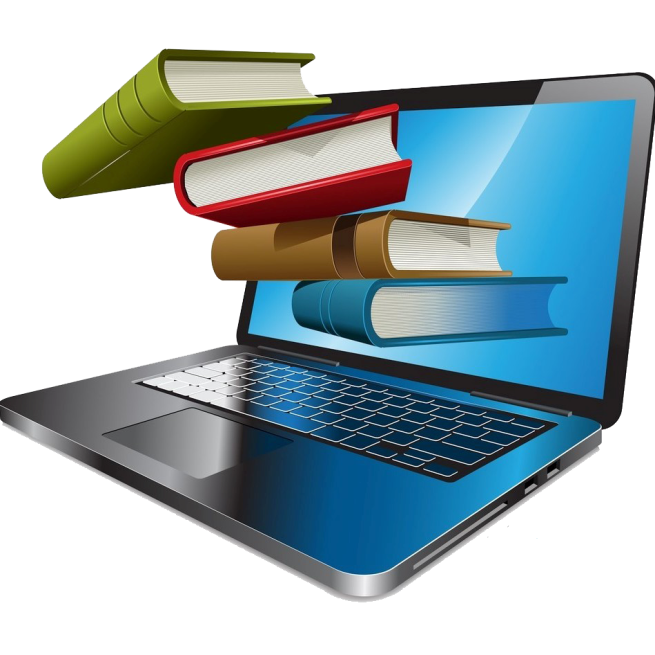 Тэма: Алгарытм. Выканаўца алгарытмаўТып урока: урок вывучэнне новага  матэрыялуМэта: фарміраванне лагічнага і алгарытмічнага мыслення; фарміраванне ўяўлення пра алгарытм і яго выканаўцу, спосабы запісу алгарытмаў, сістэму каманд выканаўцы; развіццё лагічнага і алгарытмічнага мыслення; фарміраванне ўмення састаўляць і рэалізоўвацьалгарытмы на мове праграмавання, уменняў стварэння, наладкі і тэсціравання праграмы на мове праграмавання.Ход урока1.Арганізацыйны момант:	Прывітанне. Праверка гатоўнасці вучняў да ўрока.2.Актуалізацыя ведаў:	Разгадаць рэбусы: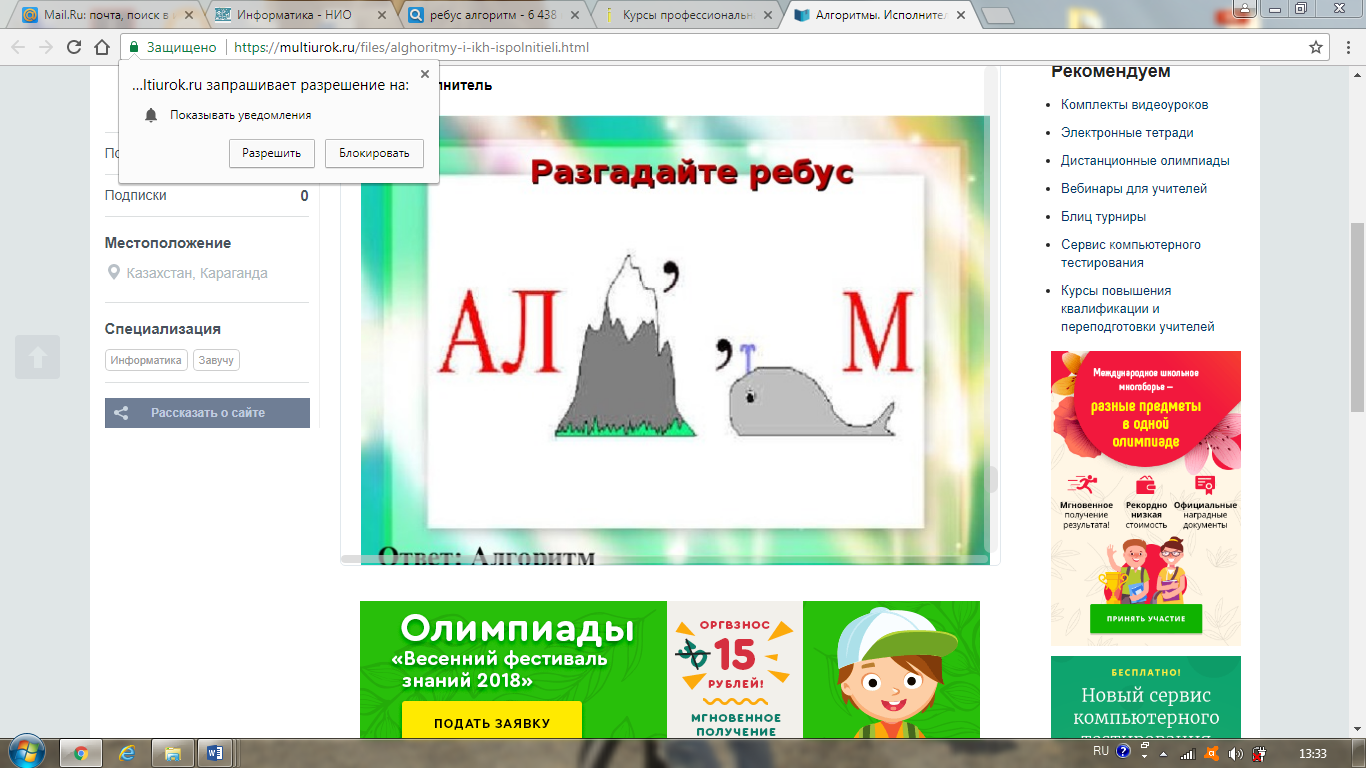 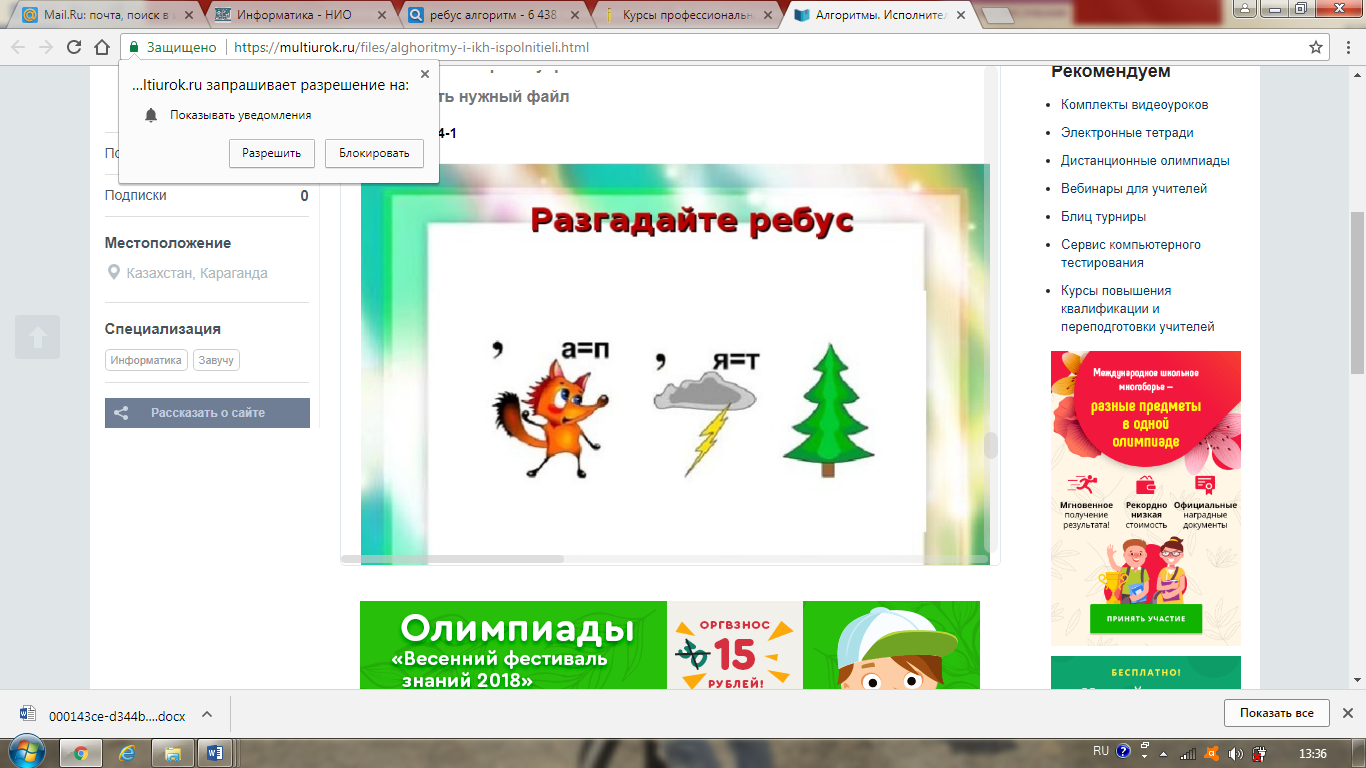 3. Вывучэнне новага матэрыялу:Уявіце такую сітуацыю: матуля прыйшла з работы, вельмі галодная. Ці накорміце вы матулю? У алгарытме падрыхтоўкі малочнай кашы пераблытаны ўсе каманды, акрамя каманд, выдзеленых тлустым шрыфтам. У якім парадку трэба выканаць каманды, каб алгарытм стаў правільным?1) пакласці крупы ў каструлю;	2) варыць 30 хвілін;3) наліць у каструлю кіпень;	4) паставіць каструлю на агонь;	5) перабраць і прамыць крупы;	6) уліць гарачае малако;			7) дадаць цукар, соль па гусце;	8) варыць яшчэ 15 хвілін;9) зменшыць агонь; 10) пакласці ў кашу кавалачак сметанковага масла.Адказ: 5 – 1 – 3 – 4 – 2 – 6 – 7 – 9 – 8 – 10.Алгарытм - зразумелая і канчатковая паслядоўнасць дакладных дзеянняў (каманд), фармальнае выкананне якіх дазваляе атрымаць рашэнне пастаўленай задачы.Выканаўца алгарытму - чалавек (група людзей) або тэхнічнае прылада (робат, камп’ютар), якія разумеюць каманды алгарытму і ўмеюць правільна іх выконваць.4.Фізкультхвілінка5.Замацаванне вывучанага матэрыялу:Практыкаванне 1: Скласці алгарытм прыгатавання чая:1. Падрыхтаваць зыходныя велічыні - чай, вада, чайнік, чашку, лыжка.2. Наліць у чайнік ваду.3. Давесці ваду да кіпення і зняць з агню.4. Усыпаць у чайнік заварку.5. Давесці ваду да кіпення, зняць з агню.6. Чай гатовы. Працэс спыніць.6.Падвядзенне вынікаў урока:1.  Што такое алгарыт?2.  Што такое выканаўца алгарытму?7. Рэфлексія;8. Дамашняя работа: §16.